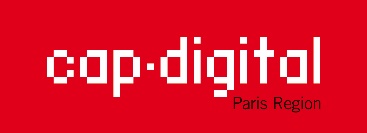 	MANIFESTATION D’INTERET - PSPC-Régions n°2	Nom du projet (ACRONYME et TITRE LONG) :Mots clés (1 à 5 mots clés illustrant l’objet du projet) :I - PRESENTATION DU PORTEUR DE PROJET/ CONSORTIUM	1.1 Tableau de synthèse1.1 Le porteur de projetQuelle est l’activité de l’organisme ?Quel est son marché cible ?1.2 Les partenaires du projetPARTENAIRE 1Quelle est l’activité de l’organisme ?Quel est son marché cible ?PARTENAIRE 2Quelle est l’activité de l’organisme ?Quel est son marché cible ?PARTENAIRE 3Quelle est l’activité de l’organisme ?Quel est son marché cible ?II – DESCRIPTION DU PROJET2.1 DESCRIPTION DU PROJET / DE L’INNOVATIONDurée du projet (en mois)Résumé du projet (5 à 10 lignes claires et synthétiques)Décrivez le problème ou la difficulté sur ce secteur applicatif que le projet se propose de résoudreDécrivez la solution que voulez développer avec l’aide du PSPC-Régions (pour rappel, les projets présentés doivent conduire à une mise sur le marché, sauf exception, dans les 3 ans à compter de la fin du programme de R&D)Donnez des éléments sur votre positionnement par rapport aux solutions existantes 2.2 BUDGET PREVISIONNEL DU PROJET / FINANCEMENT PAR PARTENAIRE2.3 RETOMBEES ECONOMIQUES ENVISAGEES2.3 DEMANDE DE LABELLISATION DES POLESCap Digital est-il le pôle porteur du projet ?Demandez-vous des co-labels pour votre projet ? Si oui, le(s)quel(s)Nom organismeSite webVille/Dpt dans laquelle/lequel se déroulera les travaux de R&D :Déjà engagé dans un projet de R&D en cours ? Si oui, précisez le nom et l’AAP :Label d’un autre pôle demandé. Si oui, précisez le pôle :PorteurPartenaire 1Partenaire 2Partenaire 3BUDGET DU PROJETNOM ORGANISMEBUDGET GLOBAL (en €)AIDE DEMANDEE (en %)PORTEUR DU PROJETPARTENAIRE 1PARTENAIRE 2PARTENAIRE 3TOTALCHIFFRE D’AFFAIRENOM ORGANISMEPENDANT LE PROJET (en K€)APRES LE PROJET (en K€)PORTEUR DU PROJETPARTENAIRE 1PARTENAIRE 2PARTENAIRE 3TOTALEMPLOISNOM ORGANISMEPENDANT LE PROJET (en nombre d’EPT)APRES LE PROJET (en nombre d’EPT)PORTEUR DU PROJETPARTENAIRE 1PARTENAIRE 2PARTENAIRE 3TOTAL